Besede so kakor semena, ki padajo v naše duše. Nekatere obrodijo sadove, spet druge se nas ne dotaknejo. Pomembno je, da človek sliši predvsem božji glas v svojem srcu. Ni dovolj, da ga sliši, ampak ga mora poskušati uresničiti. Koliko semen je samo v času naše mladosti padlo v našo dušo:  slišali smo mnoge prijazne besede, besede, ki so nam vlile pogum in zaupanje, besede nasvetov in spodbud, besede svaril in opominov, besede, ki so nas pomirile in nas potolažile.Želim , da bi vam: božja beseda bila resnična luč v času teme, da bi vas pomirila v težavah, da bi vam bila v tolažbo v časih skrbi in bolečine, da bi vam bila opomin v času lahkomiselnosti, izziv v času vsakodnevne utrujenosti in naveličanosti, svarilo v času nevarnosti in upanje v času obupa.Samo Bog ve, koliko teh besed je pognalo korenine v našem življenju in pozneje obrodilo svoje sadove. Naše življenje bi bilo brez teh besed verjetno veliko bolj revno.                   Odgovarja: Franc Kraner, žpk – sodelavec, tel.: 051685734, 02 8720173, e-mail: franc.kraner@rkc.si.                                                                                                                                                                                        Naročniki mašnih namenov se strinjajo z objavo v tiskanih oznanilih in oznanilih na spletu ter oglasni deski.  OznanilaLIBELIČE - SV. MARTIN28. teden 2020  OznanilaLIBELIČE - SV. MARTIN28. teden 2020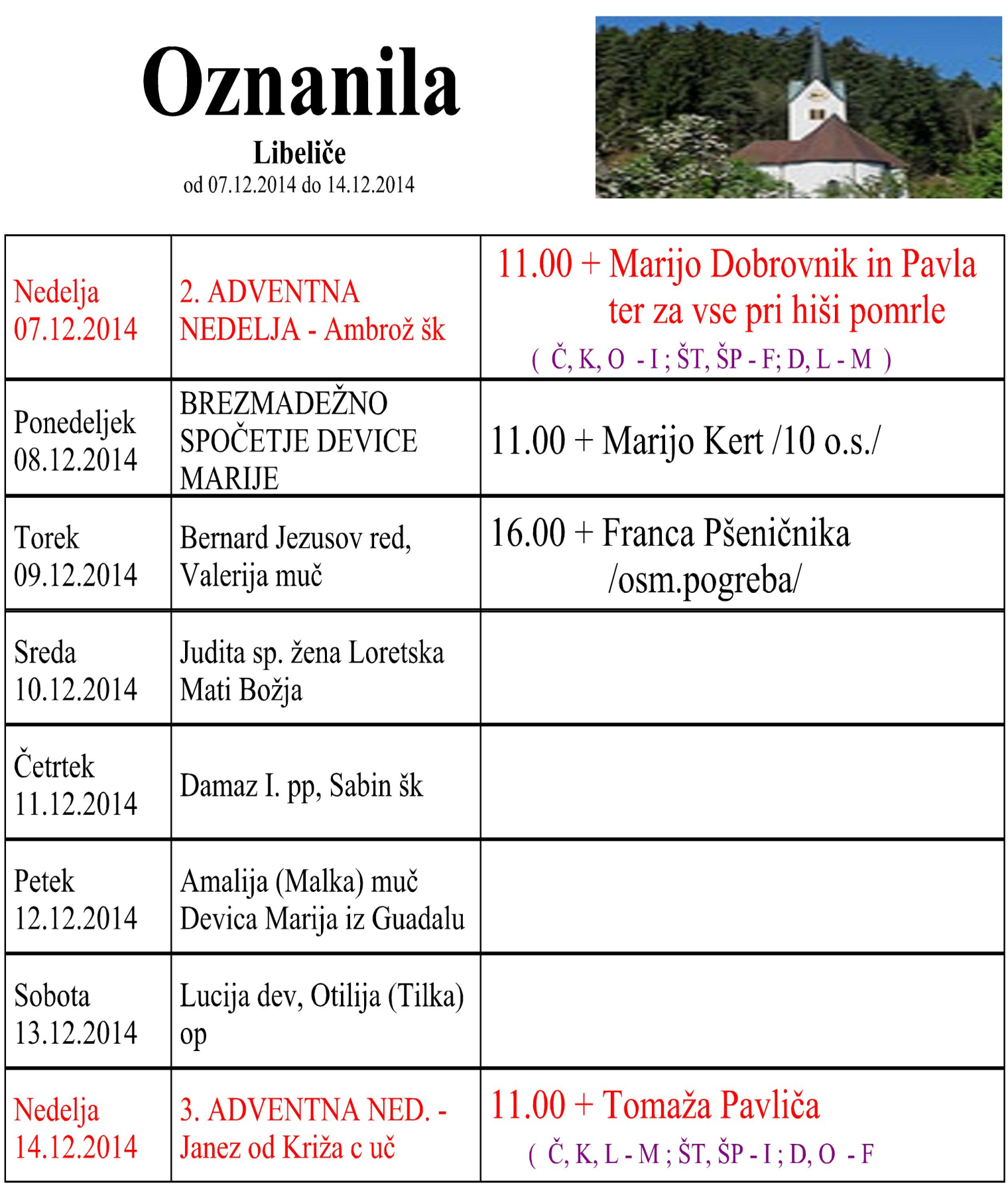   NEDELJA    12. julij15. nedelja med  letomMohor, škof in Fortunat, diakon; mučencaSkavti – Loka pri Mozirju08:00  + Slavico Rek /Lojzka z družino/11:00  + Ivana Prilasnika /15 o.s./ in za vse               pri hiši pomrle  v LibeličahPONEDELJEK13. julijHenrik /Hinko/II., cesar18:00  + Kristino Kanonik   v Libeličah      TOREK14. julijFrančišek Solan, redov.18:00  + Jožeta Močnika /Jezernikovi/                                                   v Libeličah                                                                      SREDA15. julijBonaventura, šk., c.uči.Vladimir Kijevski, knez17:00  spoved prvoobhajancev in staršev- Črn.18:00  po namenu ž. Ravne/Koroškem-ČrnečeČETRTEK16. julijKarmelska Mati BožjaMarija Magdalena PostelKlan –skavti:10-11 NG-M18:00  po namenu ž. Ravne/Koroškem-Črneče19:30  + Jožeta Pušpana  v Libeličah                                                                             PETEK     17. julijAleš, spokornikLeon IV., papež 18:00  +  Jakoba Goljata / Franci/  pri Sv. KrižuSOBOTA     18. julijArnold, državnik, škof10.00  -  prvo sv. obhajilo  pri Sv. Križu16:30  -  poroka: Martina in Jurij iz Libelič pri Sv. K.NEDELJA    19. julij16. nedelja med letomArsenij Veliki, puščavnikMakrina Mlajša, devicaŠmarješka nedelja v Libeličah ob 11 h08:00 + Kaufmanove /Andreja z družino/11:00 + Katarino Lipovnik /Micka Tičler/